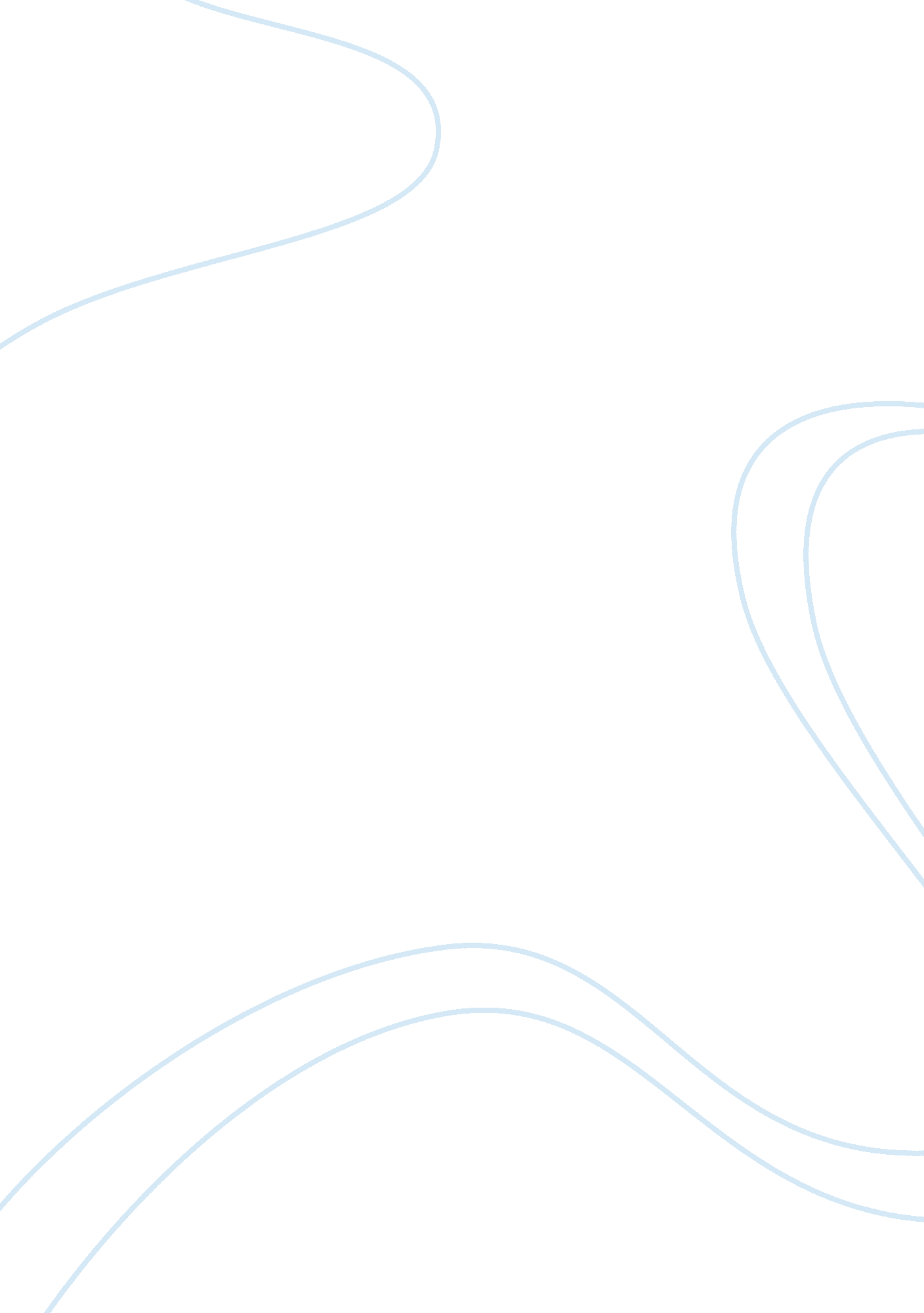 Written statements of past activities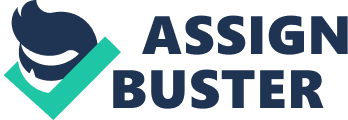 Written ments of Past Activities Activities from 2007-01-30 to 2007-06-01 As far as I can remember, my activities during the period January 2007 up to June 1, 2007 when I was 17 years of age comprised of complying with academic requirements for the second half of my first year of high school. I am active in joining extracurricular activities, especially those that developed my skills in music and a little of sports. I love to sing and I also love volleyball and swimming. I have a group of friends, who all share the same interests as I do. After our school, we go out to have quick window shopping at the mall; sometimes view the famous movies or just hangout and talk about our latest crush. It is a period for fun and exploring diverse interests in food, music, entertainment and developing new friendships (especially with the opposite sex). My peer group assists each member in complying with school projects and requirements – serving as a study group that helped me a lot to survive my freshmen year in high school with fun and excitement, despite teenage challenges. Activities from 2008-07-30 to 2009-01-01 The period from July 30, 2008 to January 1, 2009 marked my second year in high school where I tried to continuously achieve good student performance, as expected by my parents. By retaining my peer group since freshmen, we continued our group study activities for subjects that were considered a little tricky: those in math and biology, among others. I continued to join extracurricular activities in school by trying out in glee club and school plays. Together with friends, we went to our favorite hang-outs in malls, movies and go to after-school parties. At this age of development, we are reminded to engage in positive activities that aimed to promote wholesome personal growth and development. We got to be more conscious of our body image by eating a balanced diet and in regularly engaging in physical activities to keep us fit and in shape. Activities from 2009-05-30 to 2010-06-01 From May 30, 2009 to June 1, 2010 encompassed my fourth year high school where activities are mostly focused in academic requirements, the senior prom, and lesser opportunities to hang out after school to venture in malls or go to the movies as frequently as we did the past few years. There were senior school subjects that were more difficult like algebra and physics, in addition to American history. The academic projects were likewise more challenging in terms of writing researches, essays, formal correspondences that aimed to develop and enhance our writing and communication skills. Of course, the climax of the year was preparing and actually attending the senior prom. The excitement and teenage pressures felt during those times were unequalled. Graduation day was likewise memorable and topped my list of accomplishments at that time. Activities from 2010-06-30 to 2011-01-01 The period June 6, 2010 up to January 1, 2011 assisted in finding out what I really wanted to do after high school. I planned to pursue higher education by determining which course I am most interested in and in what particular universities I should apply at. At this point, I realized there are skills needed for decision making. Apart from applying some steps we learned for problem solving, I was able to list the alternative course of action; evaluate each option by simply listing advantages and disadvantages; and selecting the most viable alternative after weighing the benefits versus the costs. I was able to assess my personal strengths and weaknesses which helped me select the course and degree I plan to pursue in the university. The skill to research and communicate assisted in locating the most appropriate university to apply. I realized that the knowledge, abilities and skills learned in high school were stepping stones in preparation for university life. 